Threads of Success Childminder Training Update September 2019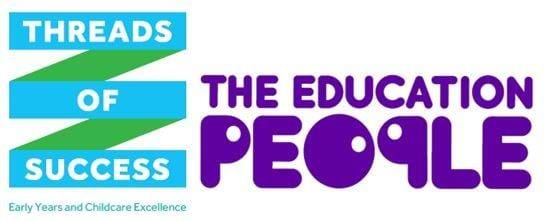 Please find below a monthly update of courses taking place in the next couple of months. To read more, or book your place please click on the links below.Leadership and Management EIF WorkshopTo strengthen leaders’ knowledge and understanding of the leadership and management judgement in the new Education Inspection Framework (EIF)  	
Reflect on the new grade descriptors for leadership and management	 Compare your current position with Ofsted’s expectations 	 Identify areas for further improvement to secure a good or better judgement at your next inspection.Date: Saturday 5 October 2019 		
Time: 09:30 - 12:30 	
Venue: Oakwood House Hotel, Oakwood Park, Maidstone, Kent, ME16 8AE 	
Individual Price: within Kent; £40.00 +VAT, outside Kent; £60.00 +VATTo book>>Early Years and Childcare Briefing and Networking SessionsThe Early Years and Childcare Briefing and Networking Meetings are an opportunity for early years and childcare group providers in the private, voluntary, independent and maintained sectors to receive important national and local information from the Early Years and Childcare Service and other relevant partners and agencies. Guest speakers from a range of partners will be included over the sessions held three times a year in each area. This will also be a valuable networking opportunity for all providers.Date: Wednesday 9 October 2019	
Time: 16:00 - 18:00	
Venue: St Augustine's college LTD (Thanet), 125 Canterbury Road, Westgate-On-Sea, Kent, CT8 8NL	
Price: This event is offered free of charge.Date: Thursday 10 October 2019	
Time: 16:00 - 18:00	
Venue: Inn on the Lake, Watling Street, Gravesend, Kent, DA12 3HB	
Price: This event is offered free of charge.Date: Tuesday 15 October 2019	
Time: 16:00 - 18:00	
Venue: The Ark Christian Centre, Noahs Ark Road, Dover, Kent, CT17 0DD	
Price: This event is offered free of charge.Date: Thursday 17 October 2019	
Time: 16:00 - 18:00	
Venue: Tudor Park Marriott Hotel and Country Club, Ashford Road, Bearsted, Maidstone, Kent, ME14 4NQ	
Price: This event is offered free of charge.Date: Saturday 2 November 2019	
Time: 09:30 - 11:30	
Venue: Kent Event Centre, Kent Showground, Detling, Maidstone, Kent, ME14 3JF	
Price: This event is offered free of charge.Date: Wednesday 6 November 2019	
Time: 19:30 - 21:30	
Venue: The Spitfire Ground St Lawrence, Kent County Cricket Club, Old Dover Road, Canterbury, Kent, CT1 3NZ
Price: This event is offered free of charge.The Registered Person Role in Quality AssuranceThis half day training will support you as the registered person to understand the importance and implications of ensuring quality assurance in your setting.This half day workshop will support you to:explore and define quality practice in settingsidentify the role of effective leadership in your provisionexplore strategies to support quality leadershipfoster a culture of continuous quality improvement.Date: Thursday 17 October 2019	
Time: 18:00 - 21:00	
Venue: The Cornwallis Suite, Maidstone Masonic Centre, Cornwallis Suite, Courtenay Road, Maidstone, Kent, ME15 6LF
Price: Inside Kent £40 +VAT; outside Kent £60 +VATTo book>>Little ScientistsThis practical workshop explores the scientific elements within the EYFS. Practitioners will experience hands-on experiments to support young children's learning and development and will strengthen their knowledge to identify science within their settings.This half day workshop will support you to:explore the information around science within the EYFSrecognise that there is potential to gain scientific knowledge from the environment, resources and routines, both indoors and outsidegain ideas for providing practical experiences to support children’s scientific learning and language development.Date: Saturday 19 October 2019	
Time: 09:30 - 12:30	
Venue: Holiday Inn - Ashford North A20, Maidstone Road, Hothfield, Ashford, Kent, TN26 1AP	
Price: Inside Kent £40 +VAT; outside Kent £60 +VATTo book>>Quality of Education EIF WorkshopAnalyse what the quality of education means for children’s learning and development with the new Ofsted education inspection framework. 	
This half day workshop will support you to:explore key terminology within the framework and its implication for practice	consider to what extent the curriculum is designed, planned and sequenced to build on what children know and can do. scrutinise the criteria for each of the grade descriptors and action areas for improvement within your setting.Date: Saturday 19 October 2019	
Time: 09:30 - 12:30	
Venue: Holiday Inn - Ashford North A20, Maidstone Road, Hothfield, Ashford, Kent, TN26 1AP	
Price: Inside Kent £40 +VAT; outside Kent £60 +VATTo book>>Childminder Training: Safeguarding Children and Thresholds for InterventionBasic awareness training and outline of professional responsibilities to safeguard children and promote their welfare. To include an understanding of the Kent Safeguarding Children Board (KSCB) Threshold Criteria and how to make a referral to Specialist Children’s Services and an Early Help Notification.This course is only for Registered/Eligible Childminders.To attend this course delegates must have written confirmation of a place and be on time (delegates more than 15 minutes late may be turned away and will not receive a certificate but will still be charged).Date: Wednesday 6 November 2019	
Time: 18:30 - 21:00	
Venue: Tudor Park Marriott Hotel and Country Club, Ashford Road, Bearsted, Maidstone, Kent, ME14 4NQ  
Price: £50 +VATDate: Saturday 30 November 2019	
Time: 09:30 - 12:00	
Venue: Trinity Resource Centre Ltd, Holy Trinity Church, St Marys Avenue, Margate, Kent, CT9 3TN  
Price: £50 +VATHealthy Lifestyles in the Early YearsDo you need inspiration to ensure you are providing children with a healthy lifestyle? What is a healthy lifestyle for young children? How does this contribute and impact on their lifelong learning?This half day workshop will support you to:explore the importance of healthy eating menu planningrecognise the importance and characteristics of physical, social emotional development and how to plan appropriate learning activitiesreflect on current practice and provision to identify strengths and areas for development in your setting.Date: Saturday 16 November 2019	
Time: 09:30 - 16:30	
Venue: Kent Invicta Chamber of Commerce, Ashford Business Point, Waterbrook Avenue, Sevington, Ashford, Kent, TN24 0LH	
Price: Inside Kent £80 +VAT; outside Kent £118 +VATTo book>>Behaviour and Attitudes EIF WorkshopUnderstand the impact behaviour and attitudes have on children’s life chances. 	
This half day workshop will support you to:identify how practice links to the grade descriptors	consider the ways in which children demonstrate their attitudes and behaviours through the characteristics of effective learning	explore a whole team approach to behaviour and attitudesDate: Saturday 23 November 2019	
Time: 09:30 - 12:00	
Venue: Holiday Inn - Ashford North A20, Maidstone Road, Hothfield, Ashford, Kent, TN26 1AP 	
Price: Inside Kent £40 +VAT; outside Kent £60 +VATTo book>>The Kent County Council (KCC) funded offerThe Kent County Council (KCC) funded offer via The Education People is available to providers of early education and/or childcare within KCC’s geographical boundaries, registered with Ofsted or the Department for Education and/or with KCC to deliver Free Entitlement places; this includes:Private, voluntary and independent group providersOut of school childcare providersEligible childmindersSchools and academies admitting children under four*Please note that non-eligible childminders can access some elements of the offer only.